Dienas centra „Tīraine” darba laiks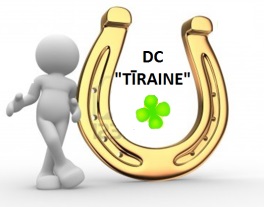 septembrī no pl. 11.00 līdz 19.00(bērniem un jauniešiem no pl.13.00 līdz 19.00)No 16. septembra  līdz 21. septembrimwww.dctiraine.lv tālr.: 27873903PirmdienaOtrdienaTrešdienaCeturtdienaPiektdienaSestdiena11.00-13.00Sagatavošanās darbi(mājaslapas papildināšana)14:00-16:00Radošā darbnīca17.00-19.00Brīvā laika sporta aktivitātes ārā11.00-13.00Sagatavošanās darbi15.00-17.00Gatavošanās ‘jaunatnes komandu čempionātam novusā ”17.30-19.00Brīvā laika sporta aktivitātes 11.00-12.00Nūjošanas nodarbība(bez vecuma ierobežojumiem)15.00-17.00Radošās aktivitātes17.30-19.00Brīvā laika sporta aktivitātes ārā11.00-13.00Sagatavošanās darbi15.00-17.00Gatavošanās ‘jaunatnes komandu čempionātam novusā ”18.30-19.00Apbalvošana11.00-13.00Datorapmācība pieaugušajiem(pēc pieraksta)15.00-17.00Radošā darbnīca18.00-19.00Tējas pauze(nedēļas notikumu pārskats)08.00-17.00L.R. jaunatnes komandu čempionāts novusā Bauska